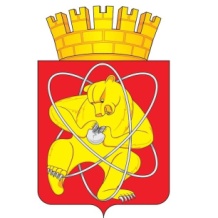 Муниципальное образование «Закрытое административно – территориальное образование  Железногорск Красноярского края»АДМИНИСТРАЦИЯ ЗАТО г. ЖЕЛЕЗНОГОРСКПОСТАНОВЛЕНИЕ09 .08.2019                                                                                                                       _1618                                                                                                                  г. ЖелезногорскО присвоении статуса единой теплоснабжающей организации   В целях реализации Федерального закона от 06.10.2003 № 131-ФЗ «Об общих принципах организации местного самоуправления в Российской Федерации»,  в соответствии со статьей  6  Федерального закона от 27.07.2010 № 190-ФЗ «О теплоснабжении», на основании п.6 раздела II «Правил организации теплоснабжения в Российской Федерации», утвержденных постановлением Правительства Российской Федерации от 08.08.2012  № 808 «Об организации теплоснабжения в Российской Федерации и о внесении изменений в некоторые акты Правительства Российской Федерации»,  заявки ООО «Красэко-Электро», руководствуясь Уставом ЗАТО ЖелезногорскПОСТАНОВЛЯЮ:1. Присвоить  обществу с ограниченной ответственностью «Красэко-Электро» статус единой теплоснабжающей организации   в единой  зоне действия, включающей в себя  следующие системы теплоснабжения, расположенные в границах городского округа ЗАТО  Железногорск:-система теплоснабжения  г. Железногорска (включая пос.Додоново), -система теплоснабжения пос. Подгорный, -система теплоснабжения пос. Новый Путь, -система теплоснабжения пос. Тартат, -система теплоснабжения д. Шивера,-система теплоснабжения баз отдыха «Орбита» и «Горный».2. Управлению делами Администрации ЗАТО г. Железногорск                    (Е.В. Андросова) довести настоящее постановление до сведения населения через газету «Город и горожане».3. Отделу общественных связей Администрации ЗАТО г. Железногорск (И.С. Пикалова) разместить на официальном сайте муниципального образования «Закрытое административно-территориальное образование Железногорск Красноярского края» в информационно-телекоммуникационной сети «Интернет» настоящее постановление.4. Контроль за исполнением постановления возложить на первого заместителя Главы ЗАТО г. Железногорск по жилищно-коммунальному хозяйству С.Е.Пешкова.5. Постановление вступает в силу с даты  подписания.Главы  ЗАТО г. Железногорск                                                           И.Г.Куксин